Rotary Club of Hampton Roads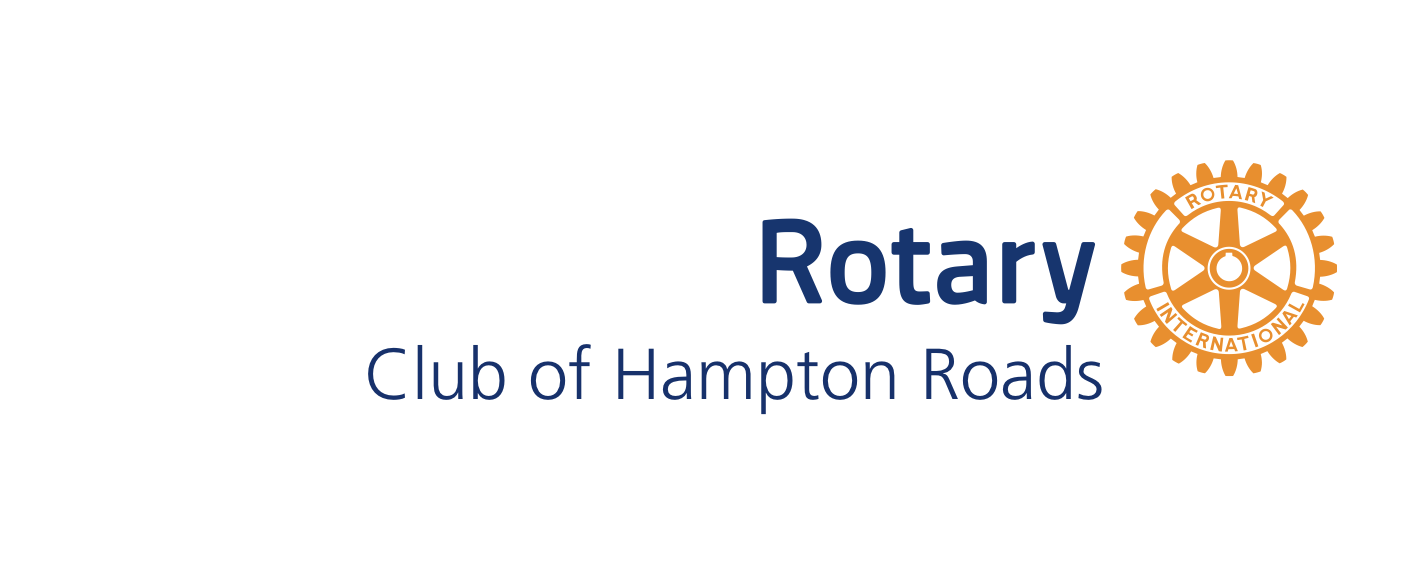 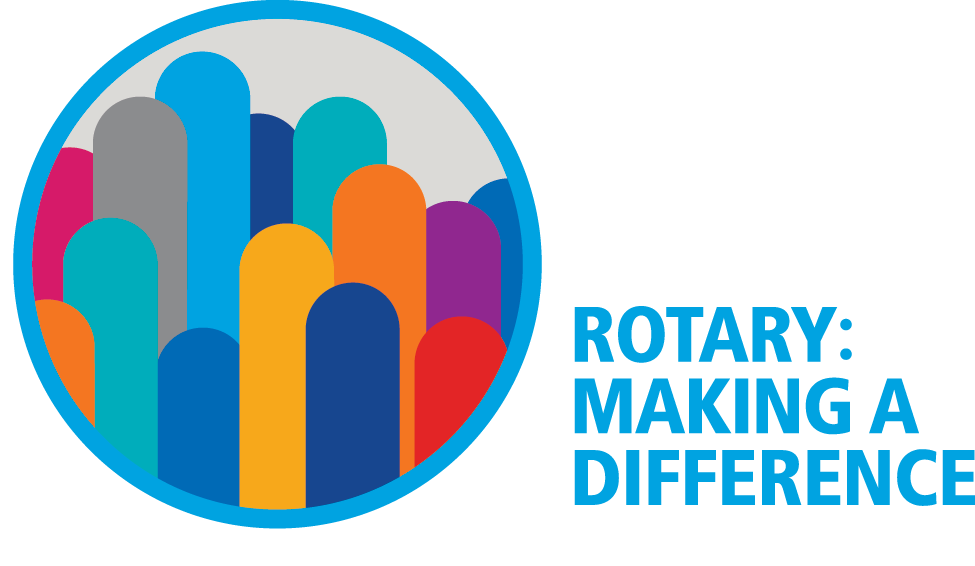 BIG 40s Hangar Party ContributionLearn more at: rotaryhamptonroads.orgFor Personal ContributionsName ___________________________________________________		Address _________________________________________________		________________________________________________________For Corporate SponsorsCompany/Organization _____________________________________		Contact for Recognition Letter ________________________________		Address _________________________________________________		________________________________________________________		Name of Rotarian Submitting Sponsorship ______________________________________Amount: __________________________________Make checks payable to The Rotary Club of Hampton Roads FoundationMailing Address:  Rotary Club of Hampton RoadsP.O. Box 66123Virginia Beach, VA 23466-6123Thank you!  Your contribution will make a BIG difference to the children and families in our community and beyond.Rotary Club of Hampton RoadsBIG 40s Hangar Party Sponsor LevelsAll Sponsorship Levels Include:Acknowledgement on all advertising and press releases for the event Company logo on Rotary Club of Hampton Roads (RCHR) website Name recognition at the event Mention at the event $4,000 Premier – Hangar Sponsor ‘Presented by (Your company)’ on marketing, posters, website, social media, and tickets or receipts 10 complimentary event tickets (raffle not included) at a reserved table at a prominent spot Display table (if desired) at the event Full page ad in a prominent location in the event program book Signage featuring your logo at entrance to the event Company representative given three minutes to address guests during the event Special Acknowledgement from the President of the Rotary Club of Hampton Roads during the event $3,000 Canteen Sponsor ‘Canteen Sponsored by (Your company)’ on marketing, posters, website, social media 8 complimentary event tickets (raffle not included)  Display table (if desired) at the event Full page ad in the event program book Signage featuring your logo at food area Special Acknowledgement from the President of the Rotary Club of Hampton Roads during the event $2,000 Big Band Sponsor ‘Band Sponsored by (Your company)’ on marketing, banners, website, social media 6 complimentary event tickets (raffle not included) Signage right and left side of stage featuring your logo Half page ad in the event program book Special Acknowledgement from the President of the Rotary Club of Hampton Roads during the event $1,500 Mustang Sponsor 6 complimentary event tickets (raffle not included) Half page ad in the event program book $1,000 Corsair Sponsor 4 complimentary event tickets (raffle not included)  Quarter page ad in the event program book $750 Skyraider Sponsor4 complimentary event tickets (raffle not included)  Name or Company listed in the event program book $500 Warbird Sponsor2 complimentary event tickets (raffle not included)  Name or Company listed in the event program book $100 Dance Card Sponsor Name or Company listed in the event program book __Corporate Sponsor __Silent Auction Item __Personal Contribution __Raffle Item __Other___________